PATNUBAY SA MISA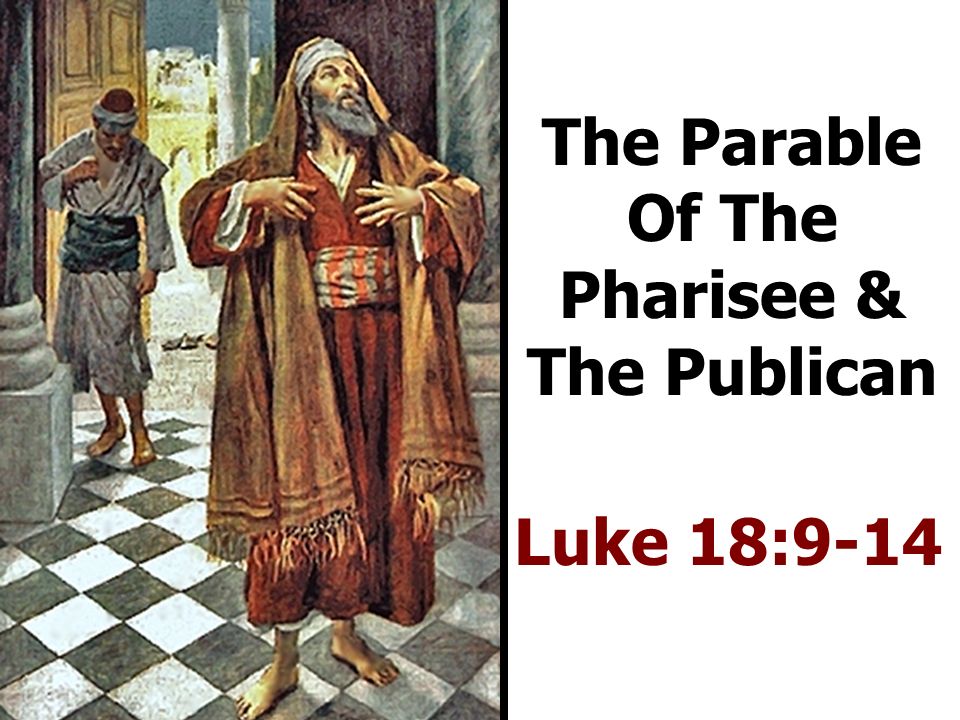 Itinalagang Panahon II“Lumakad Nang May KusangPagpapakumbaba”Oktubre 27, 2019Ikadalawampu’t walong Linggo sa Itinalagang PanahonPrusisyonLahat ay tumayo.ANG PANGINOON AY NAGHAHARI(The Lord Reigneth)1) Ang Panginoon ay naghahari, lahat ay magpuri.Sa palibot Niya’y mga anghel, lahat ay tumugon.Ang Panginoon ay dakila sa Zion.Panginoon ng sangkatauhan.Purihin ang kagila-gilalas N’yang Pangalan.Sapagkat ito ay Banal.KORO) Itaas ang Panginoong DiyosAt magpuri sa banal N’yang dako‘Pagkat Panginoon nating Diyos ay Kabanal-banalan2) Ika’y Haring mahal ang katarungan.Ikaw ang nagtatag ng katuwiran.Ganap na katarungan, ang dulot Mo sa Israel.END) Ang ating Diyos ay Banal (2x)Pambungad na PagbatiHaharap sa tao ang TagapagdiwangTagapagdiwang:	Pagpalain ang Diyos: Ama, Anak, at Espiritu Santo;Mga Tao:	At pagpalain ang Kanyang Kaharian, ngayon at magpakailanman. Amen.Panalangin para sa Kabanalan Tagapagdiwang:	Tayo ay manalangin.Humarap sa AltarMakapangyarihang Diyos, Ikaw na nakababatid ng saloobin ng aming mga puso, lahat ng hangarin ay Iyong nalalaman at sa Iyo ay walang lihim na maitatago; linisin Mo ang aming mga puso at kaisipan sa pamamagitan ng patnubay ng Espiritu Santo, upang kami ay maging karapat-dapat na maghayag ng Iyong banal na Pangalan sa pamamagitan ni Kristo Hesus na aming Panginoon.Lahat:	Amen.Ang Kumpisal ng Kapatawaran  Haharap sa tao ang DiakonoDiakono:	Sinabi ni Hesus, “Ang pangunahin sa lahat ng mga utos ay ito: Pakinggan mo Israel. Ang Panginoon mong Diyos ay iisang Panginoon.  Ibigin mo ang Panginoon mong Diyos nang iyong buong puso, at nang iyong buong kaluluwa, at nang iyong buong pag-iisip at nang iyong buong lakas.Ang ikalawang utos ay ito: Ibigin mo ang iyong kapwa tulad sa iyong sarili. Walang ibang utos na higit na dakila pa sa mga ito.Diakono:	Mga kapatid, ating kilalanin at pagsisihan ang ating mga kasalanan, upang maging handa tayo na ipagdiwang ang mga hiwaga ng banal na pagtitipon. Haharap ang Diakono sa Altar, lahat ay tahimik na luluhod, at mananalangin.Lahat:	Mahabaging Diyos, inaamin ko na ako’y nagkasala sa Iyo, sa isip, sa salita, at sa gawa, dahil sa mga bagay na aking ginawa at nakaligtaang gawin. Hindi Kita inibig ng buong puso; hindi ko inibig ang aking kapwa tulad ng pag-ibig ko sa aking sarili: ako ay nagpapakumbaba at lubos na nagsisisi. Alang-alang sa Iyong Anak na si Hesukristo, kaawaan Mo ako at patawarin, upang ako ay magalak sa Iyong kalooban at lumakad sa Iyong kaparaanan, sa ikaluluwalhati ng Iyong Pangalan.  Amen.Haharap ang Tagapagdiwang sa taoTagapagdiwang:	Kahabagan kayo ng Makapangyarihang Diyos,  at patawarin kayo sa inyong mga kasalanan sa pamamagitan ni Hesukristong ating Panginoon, palakasin nawa kayo sa lahat ng kabutihan at sa kapangyarihan ng Espiritu Santo ay panatilihin sa inyo ang buhay na walang hanggan.Lahat:	Amen.Tatayo ang lahatGloria in ExcelsisGLORIA IN EXCELSIS(Glory to God – John Michael Talbot)KORO) Gloria sa Diyos sa kaitaasan,Kapayapaan sa lupa,Panginoong Diyos, Kataastaasan, Makapangyarihan at Diyos Ama.(2x)1) Sinasamba ka, PinasasalamatanPinupuri Ka sa ‘Yong gloriaPanginoong Hesus, Bugtong na Anak ng Diyos AmaPanginoong Diyos, Kordero ng Diyos2) Inako Mo ang sala ng mundoMaawa Ka sa aminNakaluklok Ka sa Kanang Kamay ng AmaDinggin ang samoPagkat Ikaw lang ang tanging Banal, at Panginoong DiyosAng Kataastaasan; Kristo Hesus,Banal na EspirituSa kapurihan ng Diyos Ama, Amen!END) Panginoong Diyos, Kataastaasan, Makapangyarihan at Diyos Ama.Panalangin  			Proper 25 (CEC)Haharap sa taoTagapagdiwang:	Ang Panginoon ay sumainyo.Mga Tao:	At sumaiyong espiritu.Tagapagdiwang:	Tayo ay manalangin.Haharap sa AltarMakapangyarihan at walang-hanggang Diyos, palaguin nawa sa amin ang mga kaloob na pananampalataya, pag-asa, at pag-ibig sa kapwa; at, upang aming makamit ang Iyong pangako, pagningasin sa amin ang pag-ibig sa Iyong mga kautusan; sa pamamagitan ni Hesukristong aming Panginoon, Siya na nabubuhay at naghahari kasama Mo at ng Espiritu Santo,isang Diyos, magpakailanman.   Lahat: Amen.Presider goes to the back of the Altar, kisses it, and goes to his chair.Magsiupo ang lahatPagpapahayag ng SalitaUnang Pagpapahayag ng Salita Tagapaghayag: 	Ang pagpapahayag ng Salita ng Diyos hango sa Aklat ng Jeremias   ikalabing-apat na kabanata.Jeremias 14: 17 – 22Tagapaghayag:	Ang Salita ng Panginoon.Mga Tao:	Salamat sa Diyos!Tagapaghayag: 	Magsitayo po ang lahat para sa Tugunang Awit, hango sa Awit isangdaan at dalawampu’t isa.Magsitayo ang lahatTugunang Awit: Awit 84	 Tagapaghayag:	PANGINOONG Makapangyarihan, O napakaganda ng Inyong templo!	 Mga Tao:           	Nananabik akong pumunta roon! Nananabik akong pumasok sa Inyong templo, PANGINOON. Ang buong katauhan ko’y aawit nang may kagalakan sa Inyo, O buhay na Diyos.     Tagapaghayag:   	PANGINOONG Makapangyarihan, aking Hari at Diyos, kahit na ang mga ibon ay may pugad malapit sa altar kung saan nila inilalagay ang kanilang mga inakay.Mga Tao:           		Mapalad ang mga taong nakatira sa Inyong templo. Lagi silang magpupuri sa Inyo.Tagapaghayag:   	Mapalad ang mga taong tumanggap ng kalakasan sa Inyo at nananabik na makapunta sa Inyong templo. Mga Tao:           		Habang binabaybay nila ang tuyong lambak ng Baca, iniisip nilang may bukal doon at tila umulan dahil may tubig kahit saan.Tagapaghayag:	Lalo silang lumalakas habang lumalakad hanggang ang bawat isa sa kanila ay makarating sa presensya ng Diyos doon sa zion.   		Mga Tao:          		PANGINOONG Diyos na Makapangyarihan, Diyos ni Jacob, pakinggan N’yo ang aking panalangin! Tagapaghayag:   	Pagpalain N’yo O Diyos, ang tagapagtanggol namin, ang hari na Inyong pinili.Mga Tao:          		Ang isang araw sa Inyong templo ay higit na mabuti kaysa sa 1,000 araw sa ibang lugar. Mas gusto ko pang tumayo sa Inyong templo, O Diyos, kaysa manirahan sa bahay ng masama. Tagapaghayag:   	Dahil Kayo PANGINOONG Diyos ay parang araw na sa amin ay nagbibigay liwanag at pananggalang na sa amin ay nag-iingat. Nagpapala Ka at nagpaparangal. Hindi N’yo ipinagkait ang mabubuting bagay sa sinumang matuwid ang pamumuhay.Mga Tao:          		O PANGINOONG Makapangyarihan, mapalad ang taong nagtitiwala sa Inyo.Gloria Patri(2016 version – Lorenz Sulit)Luwalhati sa Ama, at sa Anak, at sa Banal na EspirituSimula pa noong una, ngayon, at ito'y magpakaylanman. Amen.Magsiupo ang lahatLABIS NA GALAK(FaithMusic Manila)1) Mga labi ko O Diyos sa'Yo aawitIka'y papurihan sa kalangitan(2x)Aking kamay itataas KaPangalan Mo'y luwalhatiinPagkat Ikaw O Diyos ay dakilaKoro) Napakasayang magbigay papuriLabis na galak nararamdamanPupurihin Ka sa bawat tugtuganPupurihin Ka sa bawat galawItataas ang ngalan Mo magpakailanman2) Sa taglay mong lakas O Diyos purihin kaIsisigaw sa buong mundo labis mong gawaPuso ko ay tuwang-tuwaKasiyahan ay umaapawKatapatan mo O Diyos ay dakilaIkalawang Pagpapahayag ng Salita Tagapaghayag:	Ang pagpapahayag ng Salita ng Diyos hango sa ikalawang sulat ni San Pablo para kay Timoteo ika-apat na kabanata.2 Timoteo 4: 6 – 8; 16-18Tagapaghayag:	Ang Salita ng Panginoon.Mga Tao:	Salamat sa Diyos!Tagapaghayag:	Magsitayo ang lahat.Magsitayo ang lahatGradual VerseMiter On, bless the Gospel ProclaimerTagapaghayag:	Ang paggalang at pagsunod kay Yahweh ay nagtuturo ng karunungan, at ang pagpapakumbaba ay nagbubunga ng karangalan.Gradual HymnTANGING IKAW ANG KARAPAT-DAPAT (Thou Art Worthy to Take the Book)Tanging Ikaw ang karapat-dapatSa Banal Na KasulatanPagkat dugo Mo't buhay,sa'mi'y tumubos at umakay tungo sa Diyos Ama.Sa bawat lahi at wika at angkan at mga bansaHinirang tagapaglingkod sa DiyosAt sila'y maghahari, maghahari sa mundoPagpapahayag ng Mabuting BalitaDiakono:  		Ang Panginoon ay sumainyo.Mga Tao:	At sumaiyong espiritu.Diakono:	Nawa, Panginoon, Ikaw ay mapasa aming mga isip, labi at puso upang marinig namin ang Iyong Mabuting Balita.	Ang Mabuting Balita ng ating Panginoong Hesukristo ayon kay San Lucas ikalabingwalong kabanata.Mga Tao:	Luwalhati sa Iyo, O Panginoong Hesukristo!Lucas 18: 9 –14  Diakono: 	Ang Mabuting Balita ng ating Panginoon.The Word of the Lord.Mga Tao: 	Papuri sa Iyo, O Panginoong Hesukristo!Magsiupo ang lahatAng Sermon Magsitayo ang lahatKredo ng Niceno Sumasampalataya kami sa isang Diyos Amang Makapangyarihan sa lahat, Na may gawa ng langit at lupa, ng lahat na nakikita at hindi nakikita.Sumasampalataya kami sa isang Panginoong Hesukristo, Bugtong na Anak ng Diyos, nagmula sa Ama bago pa nagkapanahon. Diyos buhat sa Diyos, liwanag buhat sa liwanag, Diyos na totoo buhat sa Diyos na totoo, isinilang at hindi ginawa, kaisa ng Ama sa pagka-Diyos, at sa pamamagitan Niya ay ginawa ang lahat. Dahil sa ating pawang mga tao at dahil sa ating kaligtasan, Siya ay nanaog mula sa kalangitan. Sa kapangyarihan ng Espiritu Santo nagkatawang-tao Siya kay Birheng Maria at naging tao. Dahil sa atin ipinako sa krus sa hatol ni Poncio Pilato, Nagpakasakit sa kamatayan at inilibing. Sa ikatlong araw muli Siyang nabuhay ayon sa Banal na Kasulatan, Umakyat Siya sa kalangitan at nakaluklok sa kanan ng Amang Maykapal. Paririto Siyang muli na may dakilang kapangyarihan, upang hatulan ang mga buhay at mga patay.Sumasampalataya kami sa Espiritu Santo, Panginoon at nagbibigay-buhay na nanggagaling sa Ama. Kaisa ng Ama at ng Anak sinasamba Siya at niluluwalhati. Nagsalita Siya sa pamamagitan ng mga propeta.Sumasampalataya kami sa isang Banal na Simbahang Katolika at Apostolika. Gayundin sa isang binyag sa ikapagpapatawad ng mga kasalanan. At hinihintay namin ang mulíng pagkabuhay ng nangamatay at ang buhay na walang hanggan. Amen. Ang Panalangin ng Bayan      Form III CECThe Deacon leads the Prayers of the People. The Minister can be any other person.Diakono:	Manalangin tayo para sa buong kalagayan ng Simbahan ni Kristo at para sa buong mundo.Tagapahayag:	Ama, nananalangin kami para sa Iyong banal at Katolikong Simbahan;Mga Tao: 	Upang kaming lahat ay magkaisa.Tagapaghayag:	Nawa’y ang bawat isa sa Iyong Simbahan ay maglingkod sa Iyo ng tapat at may kababaang-loob,Mga Tao: 	Upang ang Iyong Pangalan ay purihin ng lahat ng tao. Tagapaghayag:	Nananalangin kami para sa lahat ng mga Obispo, pari at diakono, lalung-lalo na si Obispo Craig, Obispo Ricardo at Obispo Ariel;Mga Tao: 	Upang sila ay maging tapat na tagapangasiwa ng Iyong Salita at mga Sakramento.Tagapaghayag:	Nananalangin kami para sa lahat ng mga namumuno at namamahala sa mga bansa ng mundo, higit sa lahat kay Pangulong Duterte;Mga Tao: 	Upang magkaroon ng katarungan at kapayapaan sa mundo. Tagapaghayag:	Ipagkaloob Mo sa amin ang Iyong pagpapala upang magawa namin ang Iyong kalooban sa lahat ng aming gawain;Mga Tao: 	Upang ang aming mga gawa ay maging kalugod-lugod sa Iyo, O Diyos.Tagapaghayag:	Iyong kaawaan ang mga nagdurusa sa anumang dalamhati o gulo.Mga Tao: 	Upang sila ay maligtas mula sa kapighatian.Tagapaghayag:	Ipagkaloob sa mga yumao ang walang hanggang kapahingahan;Mga Tao:	Nawa’y magningning nang walang hanggan ang liwanag sa kanila.Tagapaghayag:	Pinupuri Ka namin sapagkat ang mga namayapa ay nasa Iyong kagalakan;Mga Tao:	Nawa makasalo rin kami sa Iyong makalangit na kaharian.Diakono:	Dinggin, O Panginoon, ang aming dalangin;Mga Tao:	Habang itinataas namin sa Iyo ang Sama-samang Panalangin.Ang Sama-samang Panalangin Makapangyarihang Diyos at Hari, ang aming tahanan sa lahat ng lahi, may-ari ng lupa at lahat ng nilalaman nito:Ipagkaloob Mo sa amin ang itinalagang pamana, at ang biyaya upang maitayo ang mga kaginhawaan ng Iyong mga hinirang, sa paraang mapanumbalik ang Iyong wangis at ang walang hanggang paglago ng pag-ibig para sa Iyo, upang maging tahanan ng Iyong presensiya at tagapangasiwa ng Iyong buhay;sa kaluwalhatian ni Hesukristong aming Panginoon, na nabubuhay at naghahari kasama Mo at ng Espiritu Santo, isang Diyos, ngayon at magpakailanman. Amen.Panalangin Tagapagdiwang:	Ipagkaloob sa amin, Panginoon, ang biyaya ng pagpapakumbaba, upang ang Iyong Pangalan ay maihayag sa buong mundo. Ito ang aming samo sa kapakanan ni Hesukristo aming Panginoon.Lahat:	Amen.Ang Kapayapaan Tagapagdiwang: 	Ang kapayapaan ng Panginoon ay laging sumainyo.	The peace of the Lord is always with you.Mga Tao:	At sumaiyong espiritu.And also with you.Tagapagdiwang:	Tayo ay mag-alay ng tanda ng kapayapaan sa isa’t isa.Awit ng Pagsamba:Ang Pag-aalay ng PapuriAng Pag-aalay:Ang Pag-aalay ng SariliIN JESUS' NAME(Darlene Zschech, Israel Houghton)1) God is fighting for us; God is on our side;He has overcome, yes; He has overcome;We will not be shaken, we will not be moved;Jesus You are here.2) Carrying our burdens, covering our shame,He has overcome, yes; He has overcome;We will not be shaken, we will not be moved;Jesus You are here.Chorus 1) I will live, I will not die;The resurrection pow'r of ChristAlive in me, and I am freeIn Jesus' Name.Chorus 2) I will live, I will not die;I will declare and lift you high;Christ revealed, and I am healedIn Jesus' Name.Bridge) God is fighting for us, pushing back the darkness,Lighting up the Kingdom that cannot be shaken;In the Name of Jesus, enemy's defeated,And we will shout it out,Shout it out!LABIS NA GALAK(FaithMusic Manila)1) Mga labi ko O Diyos sa'Yo aawitIka'y papurihan sa kalangitan(2x)Aking kamay itataas KaPangalan Mo'y luwalhatiinPagkat Ikaw O Diyos ay dakilaKoro) Napakasayang magbigay papuriLabis na galak nararamdamanPupurihin Ka sa bawat tugtuganPupurihin Ka sa bawat galawItataas ang ngalan Mo magpakailanman2) Sa taglay mong lakas O Diyos purihin kaIsisigaw sa buong mundo labis mong gawaPuso ko ay tuwang-tuwaKasiyahan ay umaapawKatapatan mo O Diyos ay dakilaNGALAN MO’Y ITATAAS(Lord I Lift Your Name On High)Isinalin ni Ptr. Noel M. PasaporteTALATA)Ngalan Mo'y itataas,Aawit ng pagpupuri,Ako sa'Yo'y nagagalak,Sa hinandog mong kaligtasan.KORO)Itinuro Mo ang daan, nang Ika'y dumatingIka'y napako sa krus, sa kasalana'y pantubosAt ikaw ay nalibing, at ikaw ay nabuhayNgalan Mo'y itataasCODA) Ngalan Mo'y itataas (2x)O KAY GANDA NG ‘YONG TAHANAN(How Lovely Are Thy Dwelling Places)O kayganda ng ‘Yong tahananNagbubunyi sa kabanalan MoPuso at katawan umaawit sa Panginoon!Ika’y aking Hari at DiyosMAHAL KITA O PANGINOON (I Love You Lord)Mahal Kita O Panginoon,Buong buhay Sa Iyo'y alay.Nawa O Diyos iyong tanggapin,Ang aming pagpupuri't pag-ibig.CODA) Ang aming pagpupuri't pag-ibig. (2x)O AKING DIYOS, AKING HARI(You Are My God – Don Moen)TALATA)O aking Diyos, aking HariPanginoon ng buhay koAking Panginoon sa'Yo'y umaawitKORO) Hallelujah, Halleluhah!Ang DoxolohiyaDOXOLOGY (Owens)Purihin ang Nagpapala,Diyos ng buong sangnilikha,Purihin sa kalangitan Ama, Anak, at Diwang Banal. Amen!Paghahandog Ng Mga AlayStanding behind the Altar, the Presider now takes the paten with the bread and, holding it slightly raised above the altar, saysTagapagdiwang:	Pinagpala Ka, Panginoong Diyos ng sangnilikha. Sapagkat sa Iyong kabutihan ay aming natanggap ang tinapay na aming iniaalay sa Iyo na bunga ng kalupaan at gawa ng tao. Ito ay magiging katawan ni Kristo. Mga Tao:	Pagpalain ang Diyos magpakailan man.While pouring a small amount of water into the chalice and flagons), the Presider says quietlyTagapagdiwang:  	Sa pamamagitan ng misteryo nitong tubig at alak, nawa ay makabahagi kami sa kabanalan ni Kristo, na nagpakumbaba upang makibahagi sa aming pagkatao.Then the Presider takes the chalice and, holding it slightly raised above the altar, saysTagapagdiwang:	Pinagpala Ka, Panginoong Diyos ng sangnilikha. Sapagkat sa Iyong kabutihan ay aming natanggap ang alak na aming iniaalay sa Iyo, na bunga ng ubasan at gawa ng tao; Ito ay magiging dugo ni Kristo.Mga Tao:	Pagpalain ang Diyos magpakailan man.Then the Presider takes an offering basket and, holding it slightly raised above the altar, saysTagapagdiwang:	Pinagpala Ka, Panginoong Diyos ng sangnilikha. Sapagkat sa Iyong kabutihan ay inihahandog namin sa Iyo itong mga ikapu at alay. Ang mga ito ay gagamitin sa Iyong simbahan para sa mga gawaing Iyong itinalaga para sa amin at sa pagpapalawak ng Iyong kaharian.The Presider then places the offering below the altar, then turns to the side and washes his hands, quietly sayingTagapagdiwang: 	Hugasan Mo ako, O Panginoon, mula sa aking kasamaan at linisin Mo ako mula sa aking kasalanan.  Exhortation To Pray (Orate fratres)(The Presider returns to the center of the altar and faces the people, and says:)Tagapagdiwang: 	Ipanalangin ninyo mga kapatid, nawa ang ating handog ay maging katanggap-tanggap sa Diyos, ang makapangyarihang Ama. Mga Tao: 	Nawa tanggapin ng Panginoon ang handog mula sa iyong mga kamay para sa kapurihan at kaluwalhatian ng Kanyang pangalan, para sa ating kabutihan at sa kabutihan ng lahat ng Kanyang banal na Simbahan.   Amen.Dakilang Pasasalamat Tagapagdiwang: 	Ang Panginoon ay sumainyo.		Mga Tao:	At sumaiyong espiritu.Tagapagdiwang: 	Itaas ninyo ang inyong mga puso.		Mga Tao:	Itinataas namin sa Panginoon.Tagapagdiwang: 	Pasalamatan natin ang ating Panginoong Diyos.Mga Tao:	Marapat na Siya ay pasalamatan at papurihan.Pagpapala ng Pangalan        Ordinary CECTagapagdiwang:	Amang Makapangyarihan at walang hanggang Diyos, kami ay nagpapakabuti kailanman at saanman bilang pasasalamat sa Iyo. Nang kami ay nagkasala at nawalay sa Iyong tipan, kami'y tinipong muli sa Iyong piling sa pamamagitan ng dugo ng Iyong Anak at sa kapangyarihan ng Espiritu Santo.Kami’y Iyong tinitipon upang maging isang simbahan, tulad Mo Ama, at ang Iyong Anak, at ang Espiritu Santo ay iisa. Tinatawag Mo kami bilang Iyong bayan, upang magbigay papuri sa kahanga-hanga Mong mga gawa. Pinag-iisa Mo kami upang maging katawan ni Kristo at tahanan ng Espiritu Santo.Kasama ng mga anghel, kami ay buong galak na umaawit sa Iyong kaluwalhatian. Sanctus BenedictusSANCTUS (Scholtes)Santo, Santo, SantoMakapangyarihang DiyosLangit at Lupa'y napupuno ng Kaluwalhatian MoSanto, Santo, SantoMakapangyarihang DiyosPinagpala ang naparirito sa Ngalan ng PanginoonOsana, Osana, Sa Kaitaasan (2x)Eucharistic Prayer II	CECMagsiluhod ang lahatEpiclesisThe Presider raises his hands above the Altar, then lowers them down above the offerings. While making the sign of the cross once over both the bread and chalice, he says:Tagapagdiwang: 	Tunay na Ikaw ay banal, O Panginoon, ang bukal ng lahat ng kabanalan. Kung kaya, nanalangin kami na pakabanalin, itong mga handog, sa pamamagitan ng paglukob ng Iyong Espiritu sa mga ito tulad ng hamog,Tagapagdiwang: 	upang ang mga ito ay maging  Katawan at Dugo ng aming Panginoong Hesukristo.The Presider joins his hands.AnamnesisThe words of the Lord in the following formulas should be spoken clearly and distinctly, as their meaning demands.Tagapagdiwang: 	Nang gabing iyon, na buong laya Niyang tinanggap ang kamatayan, kumuha Siya ng tinapay at nagpasalamat. Hinati Niya ito, ibinigay sa Kanyang mga alagad at sinabi:		"Kunin ninyo ito at kanin; Ito ang Aking katawan na iniaalay para sa inyo. Gawin ninyo ito bilang pag-alaala sa Akin."The Presider shows the consecrated host to the people, places it on the paten, and bows or genuflects in adoration.Tagapagdiwang: 	Pagkatapos ng hapunan, kinuha Niya ang saro ng alak. Matapos magpasalamat, ibinigay Niya ito sa Kaniyang mga alagad at sinabi:  	“Uminom kayong lahat, ito ang Aking Dugo ng Bagong Pakikipagtipan na tumigis para sa inyo at para sa lahat, sa ikapagpapatawad ng mga kasalanan. Sa tuwing iinumin ninyo ito, gawin ninyo ito sa pag-alaala sa Akin.”	The Presider shows the consecrated chalice to the people, places it on the corporal, and bows or genuflects in adoration.Magsitayo ang lahatMisteryo ng PananampalatayaTagapagdiwang: 	Ating ipahayag ang misteryo ng ating pananampalataya. Lahat:	Si Krito ay namatay, Si Kristo ay nabuhay, Si Kristo ay babalik muli!  Panalangin para sa SimbahanTagapagdiwang: 	Sa pag-alaala ng Kaniyang pagkamatay at muling pagkabuhay, ini-aalay namin sa Iyo, Ama, ang tinapay na nagbibigay ng buhay, at ang saro ng kaligtasan. Kami ay nagpapasalamat na itinuring Mo kaming karapat-dapat na tumayo sa Iyong presensya at maglingkod sa Iyo. Nawa sa aming pagtanggap ng Katawan at Dugo ni Kristo, ay matipon kami bilang isa sa pamamagitan ng Espiritu Santo.  Tagapagdiwang: 	Alalahanin Mo ang Iyong Simbahan na laganap sa buong mundo; lumago nawa ang aming pag-ibig kasama ng aming Patriyarka na si Craig, aming Primate na si Ricardo at Obispo na si Ariel, at lahat ng mga kaparian at diakono.   	Alalahanin Mo ang taong ipinapanalangin namin ngayon: _________________. Lingapin Mo ang aming mga puso upang alalahanin ang mga mahihirap at mahihina. Sa aming pagtanggap ng Katawan at Dugo ni Hesus ay mabago nawa kami upang maging katawan ni Kristo sa sanlibutan.  Kaawaan Mo kami; itulot Mo na maging karapat-dapat kami na makibahagi sa buhay na walang hanggan kasama nina Maria, ang ina ng ating Panginoong Hesukristo, Jose, asawa ni Maria, at kasama ng mga apostol, mga martir, at lahat ng mga santo. Kasama nila ay makapagbigay papuri nawa kami sa Iyo at maluwalhati Ka namin sa pamamagitan ng Iyong Anak na si Hesukristo.   Great Doxology and Great Amen The Presider takes the chalice and the host and, lifting them up, saysTagapagdiwang:	Sa pamamagitan Niya, kasama Niya at sa Kanya, sa pakikipag-isa ng Espiritu Santo, lahat ng kapurihan at kaluwalhatian ay sa Iyo, Amang makapangyarihan sa lahat, ngayon at magpakailanman.   Lahat:	Amen.Ang Panalangin ng Panginoon Tagapagdiwang:	Sa tagubilin ni Hesukristo na ating Tagapagligtas, lakas-loob na tayo ay manalangin…Lahat:                  	AMA NAMIN(Jason G. Abalajen)Amá namin, sumásalangit Ka, Sambahin ang ngalan Mo.Mápasá amin ang kaharian Mo,Sundín ang loob Mo dito sa lupà para ng sa langit.Bigyan Mo po kami ngayon ng aming kakanin sa araw-araw,at patawarin Mo kami sa aming mga sala.Para nang pagpapatáwad namin sa nagkakasala sa amin.At huwag Mo kamíng ipahintúlot sa tuksó.At iadyâ Mo kami sa lahat ng masama.Sapagka’t sa’Yo ang kaharian, kapangyarihan, at kaluwalhatiaanNgayon at kailanmanAmen.Ang Paghahati ng TinapayPresider breaks the consecrated host in half, then breaks off a small piece and places it in the chalice.Tagapagdiwang:	Aleluya!	Si Kristo ang Korderong Pampaskuwa ay naihandog na!Mga tao: 	Kaya ipagdiwang natin ang pista! Aleluya!Ang Pag-aanyaya sa Komunyon The Presider elevates the host and the chalice together, sayingTagapagdiwang: 	Ito ang Kordero ng Diyos na nag-aalis ng kasalanan ng sanlibutan. Mapalad tayong naanyayahan sa Kanyang piging.Mga Tao:	Panginoon, hindi ako karapat-dapat na Ikaw ay manahan sa akin, ngunit sa isang salita Mo lamang ay gagaling na ang aking kaluluwa.    Tagapagdiwang: 	Ang mga kaloob ng Diyos para sa mga hinirang ng Diyos: tanggapin ninyo ito bilang pag-alaala na si Hesus ay namatay para sa inyo at magpasalamat nang buong puso.Ang Banal na Komunyon ALAY(J. Nez F. Marcelo)Narito, PanginoonMga alay naming taglayNawa ito’y karapat-dapatSa kabanalan MoTanggapin Mo, PanginoonMga gawa ng aming kamayAng bunga ng pag-ibig Mo:Dugo at katawanKapuri-puri Ka, O DiyosNa lumikha sa ‘ming lubosMula sa kabutihan MoAng alak at tinapayNgayo’y aming alayDahil sa pag-ibig MoKami ngayon ay naritoBuklod-buklod nawa kamingMaglingkod sa IyoBROKEN VESSELS (Amazing Grace)(Hillsong Worship)1) All these pieces, broken and scatteredIn mercy gathered, mended and wholeEmpty handed but not forsakenI've been set free, I've been set freeChorus) Amazing grace, how sweet the soundThat saved a wretch like meI once was lost but now I am foundWas blind but now I see2) You take our failure, You take our weaknessYou set Your treasure in jars of claySo take this heart, Lord, I'll be Your vesselThe world to see, Your life in meBRIDGE/CODA) Oh I can see You nowOh I can see the love in Your eyesLaying Yourself downRaising up the broken to lifePanalangin Pagkatapos ng Komunyon Tagapagdiwang:	Tayo ay manalangin. Lahat:	Walang hanggang Diyos, makalangit na Ama, magiliw Mo kaming tinanggap na buhay na bahagi ng katawan ng Iyong Anak na aming Tagapagligtas na si Hesukristo, at kami ay nakibahagi sa pang-espirituwal na pagkain ng sakramento ng Iyong Katawan at Dugo.Isugo Mo kami sa sanlibutan nang may kapayapaan at ipagkaloob sa amin ang lakas ng loob upang Ikaw ay mahalin at paglingkuran nang may kagalakan at katapatan sa pamamagitan ni Hesukristong aming Panginoon.Amen.  BendisyonTagapagdiwang: 	Ang kapayapaang mula sa Diyos, na higit sa anumang pang-unawa, ang siyang magpapanatili sa inyong mga puso at pag-iisip, sa pakikipag-isa sa Diyos at sa Kanyang Anak na si Hesukristo; at ang pagpapala ng Makapangyarihang Diyos,  ang Ama, ang Anak, at ang Espiritu Santo ay manatili sa inyo ngayon at magpakailanman.Lahat: 	AmenRecessionalKAMANGHA-MANGHANG DIYOS (Papuri Singers)Koro 1) Kamangha-mangha O DiyosKapangyarihan Mong taglayWalang makalulupig at wala nang papantaySa Ngalan Mo O Diyos,Kami’y magsasaysayWalang hanggang papuri ang aming alayKoro 2) Kamangha-mangha O DiyosKapangyarihan Mong taglayWalang makalulupig at wala nang papantaySa Ngalan Mo O Diyos,Ay mayro’ng tagumpayWalang hanggang papuri ang aming alay.The Extinguishing of the Altar CandlesAng Paghayo Diakono:	Humayo kayo sa kapayapaang niluluwalhati ang Panginoon sa pamamagitan ng inyong buhay. Mga Tao:	Salamat sa Diyos! Alleluia! Alleluia! Amen.   